 Госавтоинспекция проводит целевые мероприятия по профилактике наездов на пешеходовВ целях предупреждения дорожно-транспортных происшествий с участием пешеходов в период с 12 по 26 ноября 2021 года будут проведены целевые мероприятия по профилактике наездов на пешеходов. 
   За 10 месяцев 2021 года на территории Челябинской области совершено 747 дорожно-транспортных происшествий с участием пешеходов, в которых 72 человека погибло и 693 ранено. 
    В ходе мероприятия наряды дорожно-патрульной службы будут приближены к местам наибольшего движения пешеходов, будет проведена разъяснительная работа с участниками дорожного движения. Особое внимание во время акции будет уделено разъяснению участникам дорожного движения необходимости использовать световозвращающие элементы в экипировке в темное время суток, в том числе несовершеннолетними. 
    Сотрудники Госавтоинспекции напоминают, что в соответствии с Правилами дорожного движения, водитель транспортного средства, приближающегося к нерегулируемому пешеходному переходу, обязан снизить скорость и остановиться перед переходом, чтобы пропустить пешеходов, переходящих проезжую часть или вступивших на нее для перехода. Если перед нерегулируемым пешеходным переходом остановились или замедлили движение транспортные средства, то водители автомобилей, движущихся по соседним полосам, могут продолжить движение, лишь убедившись, что перед указанными транспортными средствами нет пешеходов.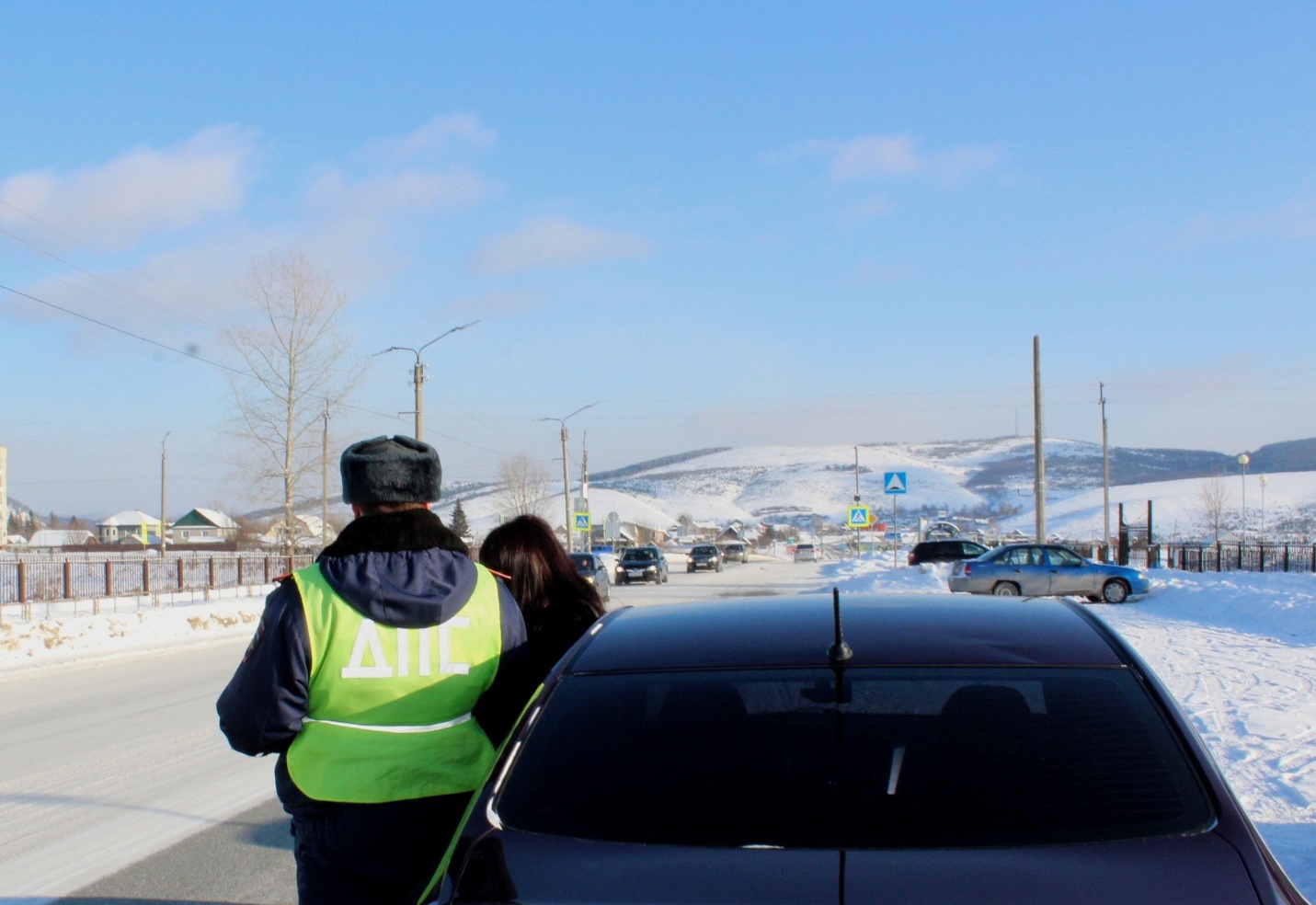 